Раны, типы ранЧто такое рана?Рана - повреждение тканей тела с нарушением целостности кожи или слизистой оболочки, чаще всего под воздействием внешних факторов. Сильные повреждения могут быть вызваны механическим воздействием, однако раны могут образовываться под действием жара и холода, химических веществ и излучения. Раны и возможные последствияПри ранении повреждена кожа. Кожа - это наружный покров тела человека, выполняющий защитную функцию. В результате повышается опасность проникновения болезнетворных бактерий извне. Поэтому при ранении возможно кровотечение, раневая инфекция, сильные боли. 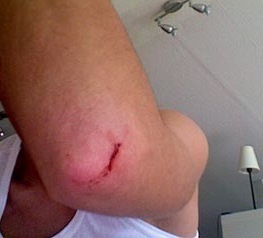 КровотечениеПри повреждении глубоко расположенных тканей и кровеносных сосудов у пострадавшего может начаться кровотечение. Сила кровотечения зависит от количества поврежденных кровеносных сосудов и их размера. По силе кровотечения человек, оказывающий первую помощь, может судить о тяжести ранения. Кровотечение может быть внутренним без повреждения кожных покровов. Такое внутреннее кровотечение обычно трудно диагностировать. ИнфекцияПри ранениях возможно инфицирование ран, а также попадание в них микробов с грязью и предметами, вызвавшими повреждение, за исключением хирургических операций. В зависимости от реакции иммунной системы организма человека и вида проникших возбудителей могут начаться различные инфекции, например, рана может загноиться и начаться газовая гангрена, возможен сепсис (заражение крови), бешенство, столбняк. БольПри сильных ранениях с повреждением нервных путей возникает боль. Характерна давящая боль, возникающая вследствие интенсивного кровоснабжения и отека в области раны. Боль может оказывать негативное влияние на общее состояние пострадавшего. Типы ранРаны подразделяются согласно механизму возникновения. РАссмотрим подробнее основные типы ран. Раны, вызванные воздействием внешней силыК таким ранам относятся резаные, колотые, рваные, царапанные, кусаные, огнестрельные, скальпированные При резаных ранах могут быть повреждены все слои ткани до кости. Рана имеет ровные параллельные края, кровоточит. Вероятность инфекции небольшая, такая рана заживает быстро. Колотые раны обычно невелики с незначительным наружным кровотечением. Однако при таких ранениях возможно значительное повреждение внутренних органов и высока вероятность возникновения инфекции. Для ран, вызванных сдавлением, характерно необильное наружное кровотечение. Края таких ран неровные, поэтому они плохо заживают. Раны, полученные во время драк, чаще всего являются следствием воздействия тупой силы. Обычно такие раны сильно кровоточат, есть большая вероятность возникновения инфекции. Из рваных ран кровотечение несильное, края раны неровные, в результате чего рана долго заживает, высока опасность инфекции. Царапины повреждают обычно только эпидермис. Этот тип ран обычно не кровоточит. При заживлении ран образуются толстые струпья. Частой причиной царапанных и кусаных ран являются животные. Инфекция может возникнуть даже при незначительной ране. Огнестрельные раны обычно вызывают тяжелые внутренние повреждения. В результате внутреннего кровотечения возникает большая опасность инфекции и летального исхода. Термические раныТермические раны - это раны, вызванные жаром (ожог, ошпаривание) и морозом (обморожение). Разрушаются ткани, повреждения могут быть очень глубокими, не имеющими четких границ. При ожоге большой площади всегда имеется большая опасность инфекции. Химические ожогиХимические повреждения — это, прежде всего, ожоги, вызванные щелочью и кислотой. Тяжесть повреждения и последствия зависят от химического вещества и продолжительности его действия. Внутреннее кровотечение часто сложно определить. Поэтому оказывающий первую помощь, должен попытаться обнаружить кровоподтеки. Симптомом внутреннего кровотечения может быть шок. Осложнение раневого процесса - газовая гангрена. Ее обычно вызывают бактерии, попавшие в рану с землей. При отсутствии лечения больной умирает. 